NOTE:  Due to COVID-19, a parent signature will not be required for the 2020-21 school yearStudent Name:Grade:Grade:Div.:Div.:Teacher:Teacher: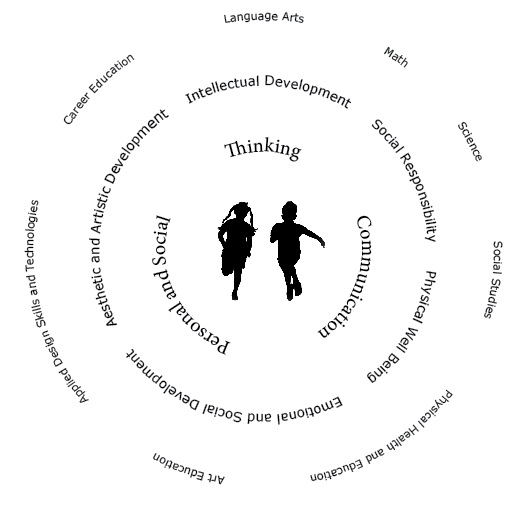 Children learn with their whole bodies, their minds, and their heartsChildren learn with their whole bodies, their minds, and their heartsChildren learn with their whole bodies, their minds, and their heartsChildren learn with their whole bodies, their minds, and their heartsChildren learn with their whole bodies, their minds, and their heartsChildren learn with their whole bodies, their minds, and their heartsChildren learn with their whole bodies, their minds, and their heartsChildren learn with their whole bodies, their minds, and their heartsChildren learn with their whole bodies, their minds, and their heartsChildren learn with their whole bodies, their minds, and their heartsChildren learn with their whole bodies, their minds, and their heartsChildren learn with their whole bodies, their minds, and their heartsChildren learn with their whole bodies, their minds, and their heartsChildren learn with their whole bodies, their minds, and their heartsChildren learn with their whole bodies, their minds, and their heartsChildren learn with their whole bodies, their minds, and their heartsChildren learn with their whole bodies, their minds, and their heartsCommunicationCommunicationCommunicationCommunicationThinkingThinkingThinkingThinkingThinkingThinkingThinkingThinkingPersonal and SocialPersonal and SocialPersonal and SocialPersonal and SocialPersonal and SocialConnects and engages with othersAcquire, interpret and present informationExplains, recount and reflects on experiencesCollaborates with others to plan, carry out and review constructions and activitiesConnects and engages with othersAcquire, interpret and present informationExplains, recount and reflects on experiencesCollaborates with others to plan, carry out and review constructions and activitiesConnects and engages with othersAcquire, interpret and present informationExplains, recount and reflects on experiencesCollaborates with others to plan, carry out and review constructions and activitiesConnects and engages with othersAcquire, interpret and present informationExplains, recount and reflects on experiencesCollaborates with others to plan, carry out and review constructions and activitiesIs curious and interested in learningGenerates questionsDemonstrates flexibility and creativityThinks beyond the obvious, innovatesUses knowledge and creativity to generate ideas and solve problemsIs curious and interested in learningGenerates questionsDemonstrates flexibility and creativityThinks beyond the obvious, innovatesUses knowledge and creativity to generate ideas and solve problemsIs curious and interested in learningGenerates questionsDemonstrates flexibility and creativityThinks beyond the obvious, innovatesUses knowledge and creativity to generate ideas and solve problemsIs curious and interested in learningGenerates questionsDemonstrates flexibility and creativityThinks beyond the obvious, innovatesUses knowledge and creativity to generate ideas and solve problemsIs curious and interested in learningGenerates questionsDemonstrates flexibility and creativityThinks beyond the obvious, innovatesUses knowledge and creativity to generate ideas and solve problemsIs curious and interested in learningGenerates questionsDemonstrates flexibility and creativityThinks beyond the obvious, innovatesUses knowledge and creativity to generate ideas and solve problemsIs curious and interested in learningGenerates questionsDemonstrates flexibility and creativityThinks beyond the obvious, innovatesUses knowledge and creativity to generate ideas and solve problemsIs curious and interested in learningGenerates questionsDemonstrates flexibility and creativityThinks beyond the obvious, innovatesUses knowledge and creativity to generate ideas and solve problemsIdentifies strengths and areas for growthContributes to the learning communityIdentifies and manages emotionsSolves problems in peaceful waysPositive cultural identity and values differences in othersPerseveresSets goals and works towards achieving themIdentifies strengths and areas for growthContributes to the learning communityIdentifies and manages emotionsSolves problems in peaceful waysPositive cultural identity and values differences in othersPerseveresSets goals and works towards achieving themIdentifies strengths and areas for growthContributes to the learning communityIdentifies and manages emotionsSolves problems in peaceful waysPositive cultural identity and values differences in othersPerseveresSets goals and works towards achieving themIdentifies strengths and areas for growthContributes to the learning communityIdentifies and manages emotionsSolves problems in peaceful waysPositive cultural identity and values differences in othersPerseveresSets goals and works towards achieving themIdentifies strengths and areas for growthContributes to the learning communityIdentifies and manages emotionsSolves problems in peaceful waysPositive cultural identity and values differences in othersPerseveresSets goals and works towards achieving themSelf-Reflection (Student generated examples)Self-Reflection (Student generated examples)Self-Reflection (Student generated examples)Self-Reflection (Student generated examples)Self-Reflection (Student generated examples)Self-Reflection (Student generated examples)Self-Reflection (Student generated examples)Self-Reflection (Student generated examples)Self-Reflection (Student generated examples)Self-Reflection (Student generated examples)Self-Reflection (Student generated examples)Self-Reflection (Student generated examples)Self-Reflection (Student generated examples)Self-Reflection (Student generated examples)Self-Reflection (Student generated examples)Self-Reflection (Student generated examples)Self-Reflection (Student generated examples)Areas of StrengthAreas of StrengthAreas of StrengthAreas of StrengthAreas of StrengthAreas of StrengthAreas of StrengthAreas Requiring SupportAreas Requiring SupportAreas Requiring SupportAreas Requiring SupportAreas Requiring SupportAreas Requiring SupportAreas Requiring SupportAreas Requiring SupportAreas Requiring SupportAreas Requiring SupportCollaborative Goals and Next StepsCollaborative Goals and Next StepsCollaborative Goals and Next StepsCollaborative Goals and Next StepsCollaborative Goals and Next StepsCollaborative Goals and Next StepsCollaborative Goals and Next StepsCollaborative Goals and Next StepsCollaborative Goals and Next StepsCollaborative Goals and Next StepsCollaborative Goals and Next StepsCollaborative Goals and Next StepsCollaborative Goals and Next StepsCollaborative Goals and Next StepsCollaborative Goals and Next StepsCollaborative Goals and Next StepsCollaborative Goals and Next StepsEnglish Language LearnerEnglish Language LearnerIndividualized Education PlanIndividualized Education PlanAttendance dataAttendance dataAttendance dataAttendance dataAttendance dataAttendance dataAttendance dataAttendance dataAttendance dataAttendance dataAttendance dataAttendance dataAttendance dataAttendance dataAttendance dataAttendance dataAttendance dataStudent’s SignatureStudent’s SignatureStudent’s SignatureStudent’s SignatureStudent’s SignatureTeacher’s SignatureTeacher’s SignatureTeacher’s SignatureTeacher’s SignatureTeacher’s SignaturePrincipal’s SignaturePrincipal’s SignaturePrincipal’s SignaturePrincipal’s SignaturePrincipal’s SignaturePrincipal’s SignaturePrincipal’s Signature